Протокол заседания общественной комиссии по обеспечению реализации муниципальной программы «Формирование комфортной городской среды» на территории муниципального образования Хиславичского городского поселения Хиславичского района Смоленской области.№ 915.06.2023 г.                                                                                      п. ХиславичиОтсутствовали:Повестка дня: Об утверждении дизайн-проекта Мемориальной доски «Бессмертный полк»  для размещения в Сквере памяти в рамках реализации муниципальной программы «Формирование комфортной городской среды» на территории муниципального образования Хиславичского городского поселения Хиславичского района Смоленской области.Слушали: Климову Ю.Н. Проинформировала, что 02.06.2023г. на заседании общественной комиссии было утверждено решение об установке Мемориальной доски «Бессмертный Полк» в Сквере памяти. Был подготовлен ее дизайн-проект. Мемориальная доска будет представлять собой гранитную стелу высотой 2,05м, состоящую из трех частей шириной 80см и толщиной 8см каждая. Подставка состоит из двух частей размером 1,25м х 20см х 40см каждая. На керамогранитной вставке будет размещена 621 фотография, размер каждого фото 8,3см х 8,9см.Решили: Утвердить дизайн-проект Мемориальной доски «Бессмертный полк»  для размещения в Сквере памяти в рамках реализации муниципальной программы «Формирование комфортной городской среды» на территории муниципального образования Хиславичского городского поселения Хиславичского района Смоленской области. Фото эскизов прилагается (Приложение 1).Количество голосов членов комиссии: «ЗА» — 10, «ПРОТИВ» — 0, «ВОЗДЕРЖАЛИСЬ» — 0.Председатель:                             ______________                 А.В. ЗагребаевСекретарь:                                  ______________                 Н.Н. Андреева Приложение 1.Фото эскизов Мемориальной стены «Бессмертный Полк».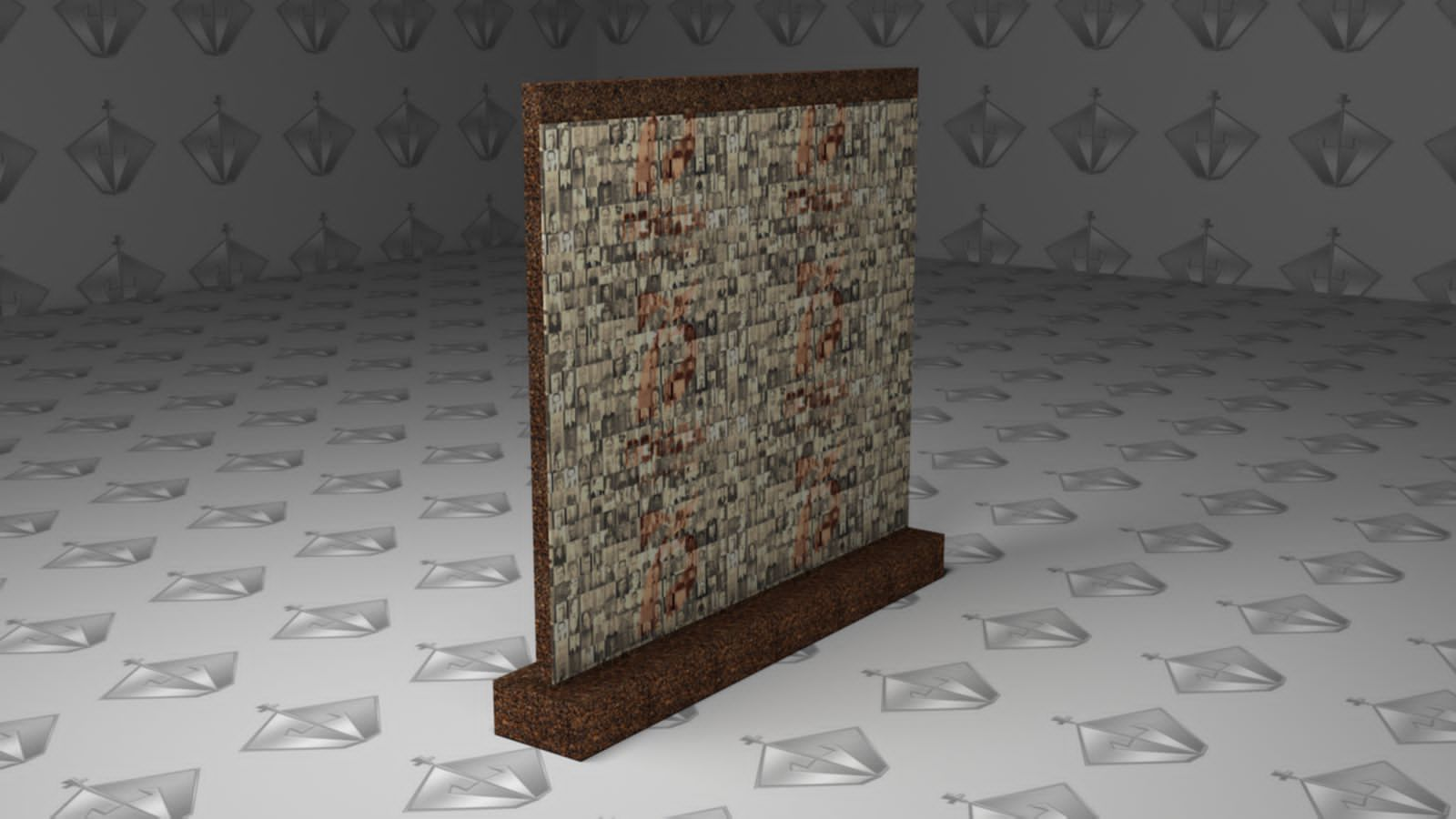 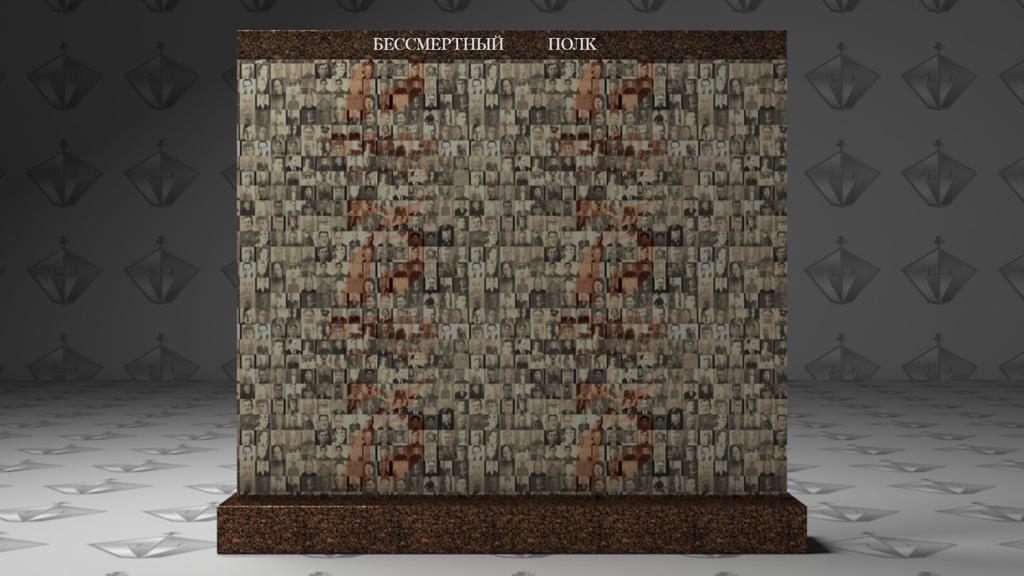 Председательствующий:А.В. Загребаев - Глава муниципального образования « Хиславичский район» Смоленской области                                                                      Секретарь:Н.Н. Андреева – специалист отдела по городу Администрации муниципального образования «Хиславичский район» Смоленской областиПрисутствовали: Климова Юлия Николаевна - заместитель Главы муниципального образования "Хиславичский район" Смоленской области - начальник Отдела образования и молодежной политики, заместитель председателя общественной комиссии;Костюкова Светлана Николаевна - Председатель Хиславичского районного Совета депутатов, член общественной комиссии;Калистратова Наталья Ивановна - начальник финансового управления Администрации муниципального образования «Хиславичский район» Смоленской области, член общественной комиссии;Сергей Леонидович Ковалев - главный специалист отдела социальной защиты населения в Хиславичском районе, член общественной комиссии;Татьяна Александровна Усова - Председатель Хиславичского РО СОО ВОИ, член общественной комиссии;Надежда Алексеевна Хацкова - преподаватель художественного отделения МБУДО «Хиславичская ДШИ», член общественной комиссии;Виктор Валерьевич Холодков- майор полиции ПП по Хиславичскому району МО МВД России «Починковский», член общественной комиссии;Андрей Леонидович Чижевский- начальник пожарной части N49, отряда N6 Хиславичского района Смоленской области, член общественной комиссии.Валерий Николаевич Цыркунов - главный редактор «Хиславичские известия», член общественной комиссии.